SUNBOR グラント2022年度の応募申請　注意事項応募は、募集要領および以下の注意事項を確認の上、申請を行ってください。 募集期間：2022年　5月16 日～7 月4日 17:00 (JST) 締切厳守 https://forms.gle/WntrTFTSngnV6XuKA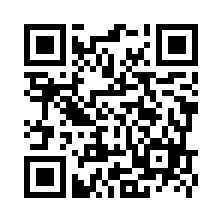 ＜注意事項＞ ・応募は Google フォームにておこないますので、Google のアカウントが必要となります。お持ちで ない方は、取得をお願いします。プライベートのアカウントでも問題ありません。・推奨されているブラウザは、 最新バージョンの Google Chrome、Firefox®、Safari®、Microsoft Edge™となります。必要に応じて以下をご参照ください。 ＜https://support.google.com/docs/answer/2375082＞ ・フォームに登録する競争資金額は2022年度の直接経費のみの合計金額です。応募時に既に獲得が確定しているものだけで、申請中のものは除いてください。・アップロードする応募書類の PDF の名前は 「2022GRANT_氏名_所属」 としてください。選考時の整理に必要なので、必ず指定の名前にしてください。 ・WindowsとMacの互換性を確認してください。特にPDF変換後にページ数が増えていたり、図がずれたりしていないか、予めご確認ください。ページ数オーバーは失格になる場合があります。・図や写真等の大きさ、解像度の調整、圧縮等により可能な限り容量を小さくしてください。３MBを超える容量のファイルは受け付けないので注意してください。・応募申請書の送信前の確認画面はありません。記入内容を十分確認した後に送信をお願いし ます。送信は一回限りで、やり直しはできません。 ・送信した応募申請書は、申請書に記入されたメールアドレス宛に Google フォームより自動返信 されます。返信がなかった場合は、メールアドレスが誤りの可能性があります。ご自身では修正で きないので、事務局までご連絡ください。 ・応募後、内容の修正はできません。 ・応募の際は、公益財団法人サントリー生命科学財団のプライバシーポリシーをご確認ください。 ＜http://www.sunbor.or.jp/privacy/＞ サントリー生命科学財団　助成事務局 ： josei[at]sunbor.or.jp